PROCEDURA DYPLOMOWA DLA STUDIÓW PIERWSZEGO STOPNIA NA KIERUNKACH: EKONOMIA, ZARZĄDZANIEFORMA: Procedura dyplomowa dla studiów pierwszego stopnia na kierunkach: ekonomia, zarządzanie, obejmuje egzamin dyplomowy oraz pracę dyplomową - tzw. projekt dyplomowy. Egzamin dyplomowy przeprowadza Komisja Egzaminów Dyplomowych.KOMISJA: W skład Komisji Egzaminów Dyplomowych wchodzą: Dziekan, Prodziekan lub Rektor lub wskazany samodzielny pracownik naukowy, jako przewodniczący Komisji, Promotor projektu dyplomowego,oraz Recenzent projektu dyplomowego.Promotorem lub Recenzentem projektu dyplomowego, w wyjątkowych przypadkach, może być osoba nieposiadająca stopnia naukowego doktora, ale posiadająca rozbudowane doświadczenie praktyczne w specjalności, w ramach której student realizuje swój projekt dyplomowy.PRZEBIEG EGZAMINU: Student przedstawia prezentację wyników badawczych projektu dyplomowego oraz odpowiada pytania, według następującej struktury:pytanie 1 – nauki ogólne i kierunkowepytanie 2 – przedmioty/moduły/kursy specjalnościowe pytanie 3 – prezentacja projektu dyplomowego (np. w Power Point) i dodatkowo, pytanie dotyczące problematyki podjętej w projekcie dyplomowym sformułowane przez Recenzenta.PYTANIA EGZAMINACYJNE: Rady Wydziałów opracowują listy zagadnień 
i obszarów problemowych będących podstawą dla dwóch pierwszych pytań (łącznie minimum 40 pozycji). Obie listy są udostępniane studentom przestępującym do egzaminu dyplomowego na stronie internetowej Uczelni. Pytanie dotyczące problematyki objętej w projekcie dyplomowym przygotowuje recenzent pracy.RECENZJE projektu dyplomowego (promotorska i recenzenta) są jawne, i udostępniane studentom przed egzaminem dyplomowym.5. PROJEKT DYPLOMOWY jako praca dyplomowa na studiach pierwszego stopnia:PROCEDURA DYPLOMOWA DLA STUDIÓW DRUGIEGO STOPNIA NA KIERUNKU ZARZĄDZANIEFORMA: Procedura dyplomowa dla studiów drugiego stopnia na kierunku zarządzanie obejmuje pracę magisterską oraz egzamin dyplomowy (magisterski). Egzamin (tzw. obronę pracy magisterskiej)  przeprowadza Komisja Egzaminów Dyplomowych.KOMISJA: W skład Komisji Egzaminów Dyplomowych wchodzą: Dziekan, Prodziekan lub Rektor lub wskazany samodzielny pracownik naukowy, jako przewodniczący Komisji, Promotor pracy magisterskiej oraz Recenzent pracy magisterskiej.Promotorem pracy magisterskiej może być osoba ze stopniem naukowym co najmniej doktora. Recenzentem pracy magisterskiej, w wyjątkowych przypadkach, może być osoba nieposiadająca stopnia naukowego doktora, ale posiadająca rozbudowane doświadczenie praktyczne w specjalności, w ramach której student realizuje pracę magisterską.PRZEBIEG EGZAMINU DYPLOMOWEGO: Student odpowiada na 3 pytania, według następującej struktury:pytanie 1 – nauki ogólne i kierunkowepytanie 2 – przedmioty/moduły/kursy specjalnościowepytanie 3 – prezentacja pracy magisterskiej – motywy podjęcia tematu, problem badawczy, hipotezy, wnioski (prezentacja np. w Power Point; max czas trwania prezentacji: 10 minut) oraz odpowiedź na pytanie recenzenta dotyczące problematyki podjętej w pracy.PYTANIA EGZAMINACYJNE: Rady jednostek organizacyjnych Uczelni opracowują listy zagadnień i obszarów problemowych będących podstawą dla dwóch pierwszych pytań (łącznie minimum 50 pozycji). Listy zagadnień są udostępniane studentom przestępującym do egzaminu dyplomowego na stronie internetowej Uczelni. Pytanie dotyczące problematyki podjętej w pracy magisterskiej przygotowuje recenzent pracy.RECENZJE projektu dyplomowego (promotorska i recenzenta) są jawne, i udostępniane studentom przed egzaminem dyplomowym.5. PRACA MAGISTERSKA jako forma pracy dyplomowej na studiach drugiego stopnia:ZARZĄDZENIE REKTORA ZACHODNIOPOMORSKIEJ SZKOŁY BIZNESU W SZCZECINIE 12/201723 listopada 2017r.W sprawie:  korekty procedury dyplomowej dla studiów pierwszego i drugiego stopnia na Wydziale Ekonomii i Informatyki w Szczecinie oraz Wydziałach zamiejscowychW sprawie:  korekty procedury dyplomowej dla studiów pierwszego i drugiego stopnia na Wydziale Ekonomii i Informatyki w Szczecinie oraz Wydziałach zamiejscowychW sprawie:  korekty procedury dyplomowej dla studiów pierwszego i drugiego stopnia na Wydziale Ekonomii i Informatyki w Szczecinie oraz Wydziałach zamiejscowychFormaProjekt dyplomowy powinien charakteryzować się pragmatycznym podejściem do rozwiązania konkretnego problemu. Może mieć charakter projektu analitycznego (badawczego) lub wdrożeniowego (projektowego). Pożądane jest wykazanie użyteczności projektu dla konkretnego odbiorcy (grupy odbiorców).Projekt dyplomowy musi obowiązkowo obejmować komponent badań własnych studenta. Przedmiot i zakres badań powinien być zdefiniowany przez studenta i zaakceptowany przez Promotora.Pożądana struktura projektu dyplomowegoProjekt dyplomowy powinien odzwierciedlać przebieg procesu badawczego lub projektowego. Powinien zawierać następujące komponenty: 1/ zdefiniowanie problemu badawczego2/ krótka analiza aktualnej literatury przedmiotu (min. 10 pozycji bibliograficznych; analiza obejmuje 10-15% tekstu projektu) 3/ postawienie ewentualnych tez lub pytań badawczych4/ opis metodyki badawczej, sposobu rozwiązania projektu inżynierskiego5/ opis grupy badawczej (lub przedmiotu / podmiotu badań)6/ prezentacja wyników badań lub zaprojektowanego rozwiązania inżynierskiego7/ przetworzenie wyników pierwotnych8/ proces wnioskowania9/ rekomendacje i zalecenia.Forma prezentacji projektuPraca pisemna indywidualna o objętości ok. 25-50 stron (1800 znaków na stronę) wraz z 1 –stronicowym streszczeniem w języku angielskim; obligatoryjnie należy złożyć 2 egzemplarze w wersji papierowej, w tym jeden egzemplarz wydrukowany dwustronnie w miękkiej oprawie oraz wersję elektroniczną na CD zapisaną w formacie Word - plik zapisany z rozszerzeniem DOC, DOCX, ODT lub RTF). Pożądana jest również prezentacja (np. Power Point, Flash, itp.) do przedstawienia w pierwszej części egzaminu dyplomowego (max 10 minut).Wymogi metodyczneProjekt powinien udowodnić praktyczne umiejętności studenta przeprowadzenia badań pierwotnych lub wtórnych, albo programowania działalności (projekty wdrożeniowe, projekty biznesowe).W przypadku badań pierwotnych, student musi wykazać się umiejętnością przeprowadzenia procesu analitycznego, tj. skonstruowania narzędzi badawczych, wyboru grupy badawczej, metody przetworzenia danych pierwotnych, procesu wnioskowania. W przypadku badań wtórnych, student powinien wykazać się umiejętnością: dotarcia do różnych źródeł informacji i danych, wyselekcjonowania wiarygodnych i adekwatnych danych, uporządkowania i przetworzenia danych w odpowiednich przekrojach, przeprowadzenia procesu wnioskowania. W przypadku projektów wdrożeniowych, student powinien wykazać się umiejętnością programowania i planowania działalności (przedsięwzięć) 
w odniesieniu do konkretnego podmiotu, zgodnie ze sztuką zarządzania w danej dziedzinie. Weryfikacja Projekt jest oceniany przez promotora i przez recenzenta oraz jest prezentowany 
podczas egzaminu dyplomowego (max. 10 minutowa prezentacja).Praca zostaje poddana weryfikacji w systemie Plagiat.pl. Pozytywny wynik weryfikacji, której zasady są określone w procedurze antyplagiatowej przyjętej w ZPSB, jest warunkiem dopuszczenia studenta do egzaminu dyplomowego.Na mocy Art. 167a oraz Art. 167b  Ustawy Prawo o szkolnictwie wyższym z dnia 27 lipca 2005 r. z późn. zm., obroniona praca dyplomowa zostaje umieszczona w ogólnopolskim repozytorium pisemnych prac dyplomowych.Rola promotoraPromotor uczestniczy w procesie zdefiniowania problemu badawczego oraz pełni funkcje wspomagające w procesie doboru metod badawczych, narzędzi i instrumentów projektowych. Wskazane jest prowadzenie przez promotorów warsztatów analitycznych w zakresie poszukiwania źródeł danych i informacji oraz projektowania narzędzi badawczych i metod przetwarzania danych.Projekty zespołoweProjekt dyplomowy może być opracowany przez zespół studentów (maks. 3 osoby), jeżeli podjęta problematyka ma charakter złożony. W takim przypadku autorzy są zobowiązani do dokładnej specyfikacji części wspólnych i indywidualnych pozwalającej na ustalenie stopnia i proporcji wkładu pracy.  W przypadku zespołowych projektów dyplomowych, objętość pracy pisemnej powinna wynosić ok. 60-70 stron w przypadku zespołów 2-osobowych oraz 80-100 stron w przypadku zespołów 3-osobowych.FormaPraca magisterska jest pracą samodzielną, tworzoną pod kierunkiem i nadzorem promotora (opiekuna naukowego). Istotą pracy magisterskiej jest powiązanie jej tematu z kierunkiem i specjalnością kształcenia.W pracy magisterskiej autor musi wykazać się umiejętnością samodzielnego przeprowadzenia określonego procesu intelektualnego, opartego na znajomości literatury przedmiotu i własnym wysiłku twórczym. W nawiązaniu do profilu praktycznego kształcenia – praca magisterska powinna zawierać komponent praktyczny (np. implikacje dla praktyki).Praca magisterska może mieć charakter:systematyzujący - w zakresie przedstawiania poglądów ekonomicznych lub działania podmiotów gospodarczych,badawczy - wykrywając nowe zależności, nowe aspekty zjawisk ekonomicznych,projektu - odnośnie proponowania nowych rozwiązań praktycznych,studium o charakterze teoretycznym, przy czym w takim przypadku należy uwzględnić wybrane aspekty praktyczne np. formie rekomendacji – ze wskazaniem implikacji dla praktyki. Pożądana strukturaPraca magisterska powinna zawierać:1/ wyraźne określenie problemu teoretycznego lub empirycznego,2/ jego pogłębioną analizę,3/ zastosowanie określonej metody badawczej,4/ wykorzystanie odpowiednich narzędzi analitycznych,5/ sformułowanie wniosków na podstawie przeprowadzonej analizy,6/ odniesienia do dostępnej, aktualnej literatury przedmiotu (ok. 30-35 pozycji bibliograficznych).Forma prezentacji pracyPraca pisemna indywidualna o objętości ok. 60-100 stron (1800  znaków na stronę) wraz z 1–stronicowym streszczeniem w języku angielskim (obligatoryjnie należy złożyć 2 egzemplarze w wersji papierowej, w tym jeden egzemplarz wydrukowany dwustronnie w miękkiej oprawie oraz wersję elektroniczną na CD zapisaną w formacie Word - plik zapisany z rozszerzeniem DOC, DOCX, ODT lub RTF).Wymogi metodycznePrzygotowanie pracy magisterskiej powinno ukształtować umiejętności:oceny dorobku teoretycznego w danej dyscyplinie, w szczególności w przypadku prac teoretycznych,samodzielnego poszukiwania materiałów źródłowych w istniejących opracowaniach naukowych,diagnozowania i oceny problemu w badanym podmiocie gospodarczym lub instytucji, z wykorzystaniem narzędzi badań pierwotnych,zaprojektowania nowych rozwiązań lub modyfikacji istniejących,stosowania warsztatu badawczego, a w szczególności stosowania metod pracy naukowej,identyfikacji i analizowania obserwowanych zjawisk ekonomicznych, zwłaszcza tych, z którymi absolwent będzie miał do czynienia w praktyce,dostrzegania prawidłowości występujących w obrębie tych zjawisk,wyciągania właściwych wniosków,czynnego posługiwania się nabytą w czasie studiów wiedzą i wykorzystania jej w zastosowaniu do praktyki lub do wnioskowania teoretycznego,osadzenia problemu w literaturze,prowadzenia logicznego toku wywodów,posługiwania się jasnym i precyzyjnym językiem. Weryfikacja Praca magisterska jest oceniana przez promotora i przez recenzenta.Praca zostaje poddana weryfikacji w systemie Plagiat.pl. Pozytywny wynik weryfikacji, której zasady są określone w procedurze antyplagiatowej przyjętej w ZPSB, jest warunkiem dopuszczenia studenta do egzaminu dyplomowego.Na mocy Art. 167a oraz Art. 167b  Ustawy Prawo o szkolnictwie wyższym z dnia 27 lipca 2005 r. z późn. zm., obroniona praca magisterska zostaje umieszczona w ogólnopolskim repozytorium pisemnych prac dyplomowych.Rola promotoraPromotor uczestniczy w procesie zdefiniowania problemu badawczego oraz pełni funkcje wspomagające w procesie doboru metod badawczych. Wskazane jest prowadzenie przez promotorów warsztatów analitycznych w zakresie poszukiwania źródeł danych i informacji oraz projektowania narzędzi badawczych i metod przetwarzania danych. Obowiązuje od: 24 listopada 2017 r.Obowiązuje od: 24 listopada 2017 r.Obowiązuje do: odwołaniaObowiązuje do: odwołaniaUwagi: niniejsze zarządzenie znosi Zarządzenie Rektora nr 1/2015Uwagi: niniejsze zarządzenie znosi Zarządzenie Rektora nr 1/2015Podpis: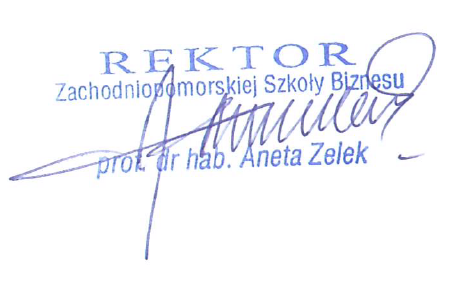 Podpis: